Fighting Cocks Loaded MenuLoaded Nachos OR Chips 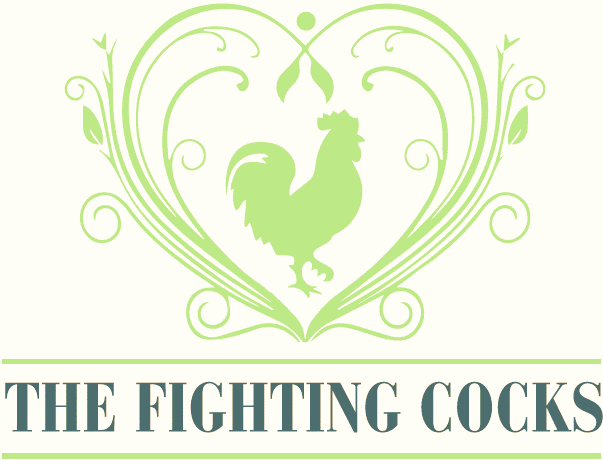 Chilli £6.50 Fajita chicken £6.50Bacon and cheese £6.50Salsa, guacamole andsour cream £6.50 (v)Bean and cheese £5.50Jalapeno and cheese £5.50Bean chilli £6.50 (vg)BBQ pulled pork £6.50Loaded JacketsChilli £8.50 Bean chilli £8.50 (vg)Bacon and cheese £8.50    Beans and cheese £7.50Prawn and Marie Rose sauce £8.50       Jalapeno and cheese £7.50 (v)Tuna mayo £8.50   Coleslaw and cheese £7.50Loaded SaladsCajun Chicken and bacon £9.95Chicken and bacon Caesar £9.95Goats cheese and onion £8.95Halloumi £8.95 (add bacon for £1.00)We can provide full allergen information for each dish. Please inform staff if you have any allergies or intolerances.